Протокол заседания комиссии по урегулированию споров между участниками образовательных отношений в МБОУ СШ №56 №1от 10 сентября  2019 годаПрисутствовали:Волкова Л.Р., председатель комиссии по урегулированию споров между участниками образовательных отношенийШишкина Ольга Александровна,  председатель Управляющего СоветаГаврилкова Наталья Владимировна,  член Управляющего Совета Яковлева Юлия Николаевна, заместитель директора по ВРИванова Ольга Валентиновна, педагог-психологПовестка:Изучение нормативно-правовых документов, содержащих нормы, регулирующие отношения в сфере образования, локальных нормативных актов МБОУ СШ №56, обсуждение режима работы и  распределение обязанностей между членами комиссии по урегулированию споров между участниками образовательных отношений.Выборы заместителя председателя и секретаря комиссии по урегулированию споров между участниками образовательных отношений.Ход заседания:Реферирование нормативно-правовых документов, содержащих нормы, регулирующие отношения в сфере образования, локальных нормативных актов МБОУ СШ №56.Выступила Волкова Л.Р., председатель комиссии по урегулированию споров между участниками образовательных отношений она предложила организовать голосование (избрание) заместителя председателя и секретаря комиссии по урегулированию споров между участниками образовательных отношений  (в соответствии с Положение о комиссии по урегулированию споров между участниками образовательных отношений). Иванова Ольга Валентиновна, предложила избрать заместителя председателя и секретаря комиссии по урегулированию споров между участниками образовательных отношений  в лице Яковлевой Юлии Николаевны и Шишкиной Ольги Александровны соответственно. За данное решение проголосовали единогласно.Гаврилкова Н.В. предложила на обсуждение мониторинг деятельности  комиссии по урегулированию споров между участниками образовательных отношений. Общим голосованием решено проводить мониторинг два раза в год (январь, май) и представлять результаты по концу года на Управляющем Совете, Ученическом Совете и педагогическом совете. За данное решение проголосовали единогласно. Решение:Заместителем председателя комиссии по урегулированию споров между участниками образовательных отношений назначить Яковлеву Юлию Николаевну. Секретарем комиссии по урегулированию споров между участниками образовательных отношений  назначить Шишкину Ольгу Александровну.Проводить мониторинг деятельности комиссии по урегулированию споров между участниками образовательных отношений два раза в год (январь, май) и представлять результаты по концу года на Управляющем Совете, Ученическом Совете и педагогическом совете.Председатель  _________ Л.Р. ВолковаСекретарь       __________ О.А. Шишкина   муниципальное бюджетное общеобразовательное учреждение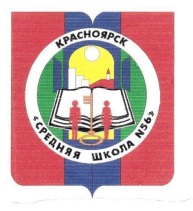 «Средняя школа № 56» (МБОУ СШ № 56)660111, г. Красноярск, пр. Ульяновский 34 А  тел.: (391) 224-35-86 е-mail: school56@krsnet.ru ОГРН 1022402484433  ИНН/КПП - 2465040810/246501001